Required ResourcesRequired TextCleverley, W. O., Song, P. H., & Cleverley, J. O. (2011). Essentials of health care finance (7th ed). Sudbury, MA: Jones & Bartlett Learning.Chapter 13: Strategic Financial PlanningThis chapter focuses on the major concepts involved in strategic financial planning including key financial policy targets, 10 requirements for effective financial planning and the steps involved in developing a financial plan.Chapter 16: Management Control ProcessThis chapter focuses on the concept of management control and how budgeting is used as part of it.  Budgeting process and major types of budgets are also described.Chapter 18: Financial MathematicsThis chapter discusses the concept of time value of money. Concepts such as future value, present value and annuity are explained.  PowerPoint PresentationWindsor Regional Hospital: Report of the Executive Committee. (Apr, 2008). Zero Based Budgeting (Links to an external site.)Links to an external site.. Retrieved fromhttp://www.wrh.on.ca/webbuild/site/wrh-internet-upload/file_collection/WRH%20Medical%20Departments%20Orientation%20Session%20V6.pdfThis is a report of the 2008 executive committee report for Windsor Regional Hospital. To view the Privacy Policy and Accessibility Statements for this source, please view the Privacy Policies and Accessibility Statementslisted in your Syllabus.LearnScape SimulationJones & Bartlet Learning. Healthcare Finance LearnScape [Access Code]. Sudbury, MA: Jones & Bartlett Learning.Recommending ResourcesTextbook PowerPoint PresentationsChapter 13 Strategic Financial Planning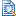 Chapter 16 Management Control ProcessChapter 18 Financial MathematicsHFMA PowerPoint Presentation on Budgeting and Forecasting